Krakonošovo tajemství Česká republika, Slovenská republika, Německo / 2022 / 99 minut / režie Peter Bebjak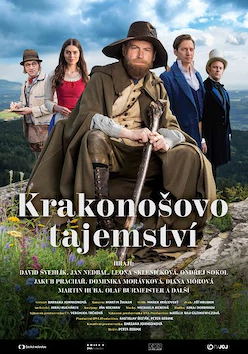 Před projekcíProhlédni si plakát k filmu a odpověz na otázky:Odkud znáš Krakonoše a co všechno o něm víš?  Poznal/a bys, že postava uprostřed je Krakonoš, i kdyby sis nepřečetl/a název pohádky? Je kostým věrohodný?   Připomínají ti někoho i další postavy na plakátu?Ve kterých horách se bude pohádka asi odehrávat?    Po projekci – televizní pohádkaUrčitě sis všiml/a, že filmaři a filmařky natáčejí pohádky pro děti, které se více hodí do kin, a pak také pohádky, kterým říkáme televizní.Víš, co to znamená výpravný film? Jedná se v tomto případě o výpravný film? Zdůvodni svou odpověď. Jaký je tedy rozdíl mezi výpravným filmem a televizním filmem? Může mít i televizní film vysoké výrobní náklady?Znáš nějaké další televizní pohádky? Krakonoš a pohádkový příběh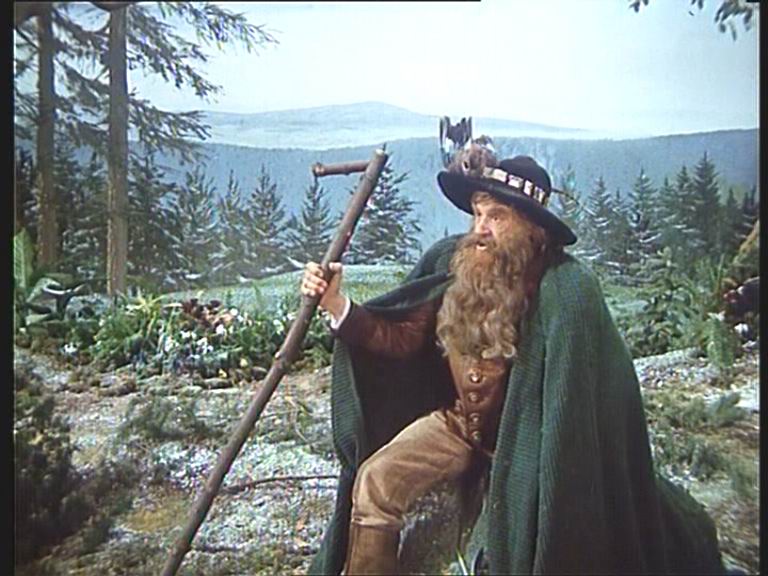 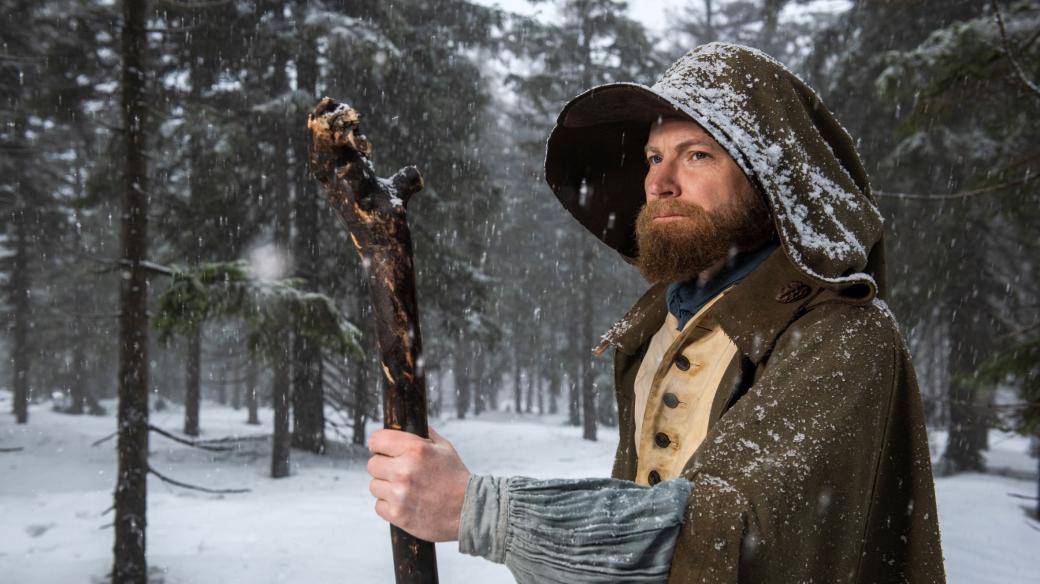 Krakonoše znáš jako postavu ze známého večerníčku.Jaký je název tohoto známého večerníčku? Vzpomeneš si, jak se v něm jmenovaly další postavy?Jaké řešil Krakonoš ve večerníčku problémy? Kdy se odehrává příběh pohádky Krakonošovo tajemství? Znal již v této pohádce Krakonoš Trautenberka? Porovnej obrázky výše. Popiš, jak se od sebe liší Krakonoš filmový a Krakonoš z večerníčku. 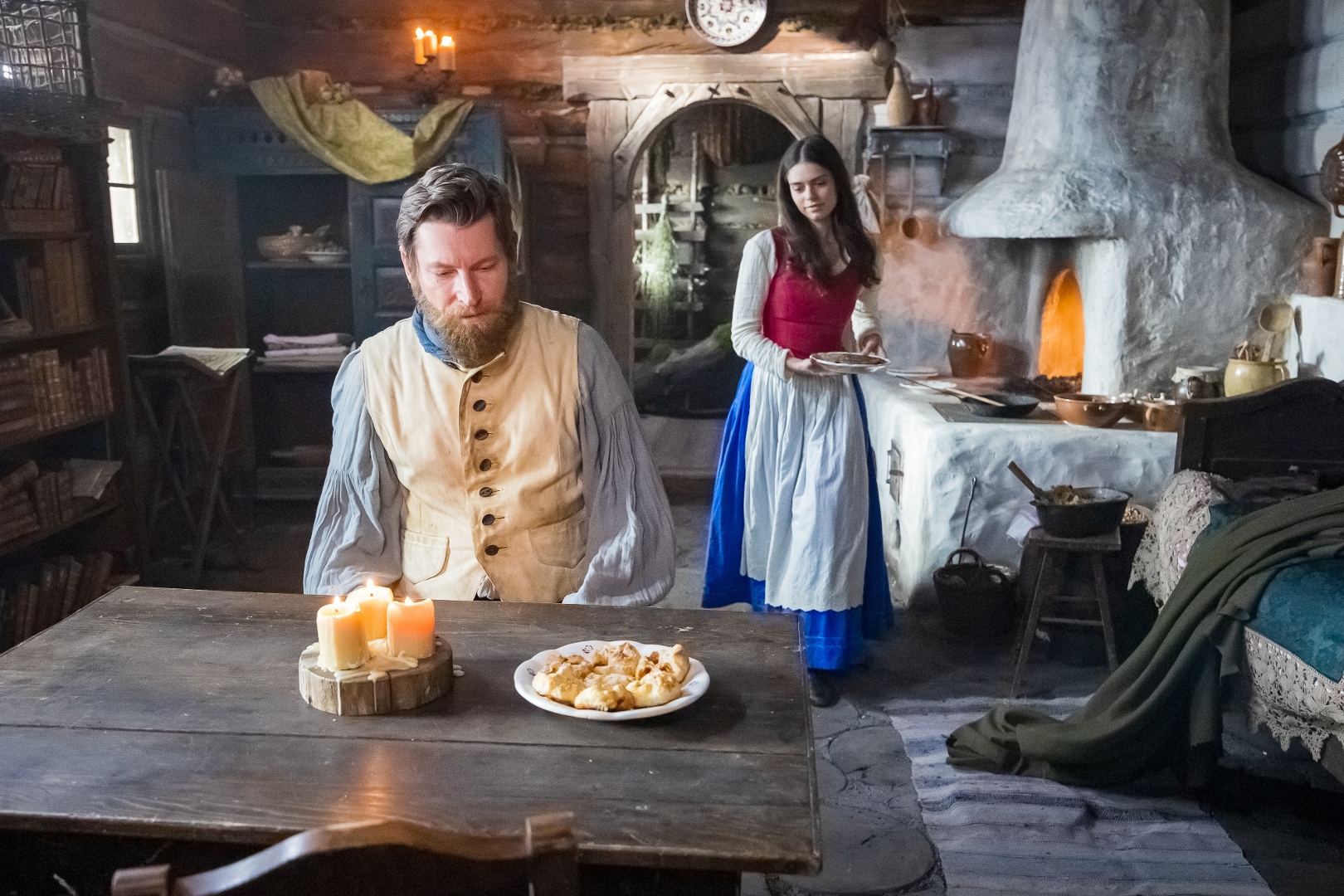 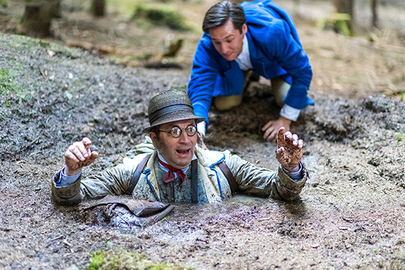 Charakteristika postavŘekni pár slov k níže uvedeným postavám a zkus vystihnout jejich charakteristiku (hlavní povahové vlastnosti). Můžete si ve skupině jména napsat na  kousky papíru a losovat. Komtesa BlankaNárodopisec JiráčekLiduškaŠtěpánAdamKrakonoš